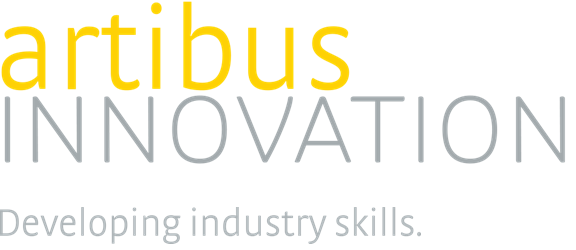 Swimming Pool and Spa Building Project Brief 1 								3 May 2019Project Scope On behalf of the Construction, Plumbing and Services IRC, Artibus Innovation is reviewing and updating theCPC4xx19 Certificate IV in Swimming Pool and Spa Building.Project SummaryThe first TAG meeting was held in Sydney on 22 August 2018 and was followed by a series of consultation sessions held in Sydney, Canberra, Melbourne, Adelaide, Perth and Brisbane. Industry support for the review of the qualification was enthusiastic with a total of 60 participants in the consultation sessions. There was consistent feedback across all jurisdictions. The main themes were that:the existing Certificate IV in Swimming Pool and Spa Building does not address the basic skills of pool building pool builders need to know what is involved with the trades that contribute to pool constructiona revised qualification needs to include technical skills as well as business and project management competencies.A second TAG meeting was held on 12 April 2019 to review the drafts of nine new and one updated sector specific units, and the updated qualification. It is proposed ‘structural principles’ and ‘compliance with building codes and standards’ relevant to swimming pool and spa building be embedded in the relevant new units to ensure that the important concepts are applied in context. This would effectively mean the removal of two units which only appear in the CPC40408 Certificate IV in Swimming Pool and Spa BuildingCPCCBC4049A Apply structural principles to construction of swimming pools and spas, and CPCCBC4048A Apply building codes and standards to the construction process for swimming pools. The TAG supported the redesigned qualification, the new units of competency and proposed deletions. Members expressed confidence that the technical skills applicable to swimming pool and spa building were now addressed. Draft mapping information (as at 3 May 2019)Qualification mappingUnits of competency mappingProject plan overview as at 3 May 2019CPC Construction, Plumbing and Services Training PackageCPC08 Construction, Plumbing and Services Training PackageCommentsAnticipated Equivalent statementCPC4xx19 Certificate IV in Swimming Pool and Spa BuildingCPC40808 Superseded and is not equivalent to CPC40408 Certificate IV in Swimming Pool and Spa BuildingNECPC Construction, Plumbing and Services Training PackageCPC08 Construction, Plumbing and Services Training PackageCommentsAnticipated Equivalent statementCPCSPSXXXX Investigate and prepare pool and spa sitesNew unitCPCSPSXXXX Install swimming pool and spa sub-soil drainageNew unitCPCSPSXXXX Install swimming pool and spa recirculation system pipework and system componentsNew unitCPCSPSXXXX Install prefabricated fibre-glass swimming pools and spasNew unitCPCSPSXXXX Apply and finish sprayed concrete for swimming pool and spa shellsNew unitCPC Construction, Plumbing and Services Training PackageCPC08 Construction, Plumbing and Services Training PackageCommentsAnticipated Equivalent statementCPCSPSXXXX Install above ground swimming pools and spasNew unitCPCSPSXXXX Undertake interior finishing of swimming pools and spasNew unitCPCSPSXXXX Lay swimming pool and spa copingNew unitCPCSPSXXXX Commission ancillary pool systems and handover to clientNew unitCPCSPSXXXX Select, procure and store construction materials for swimming pool and spa projectsCPCCBC4050A Select, procure and store construction materials for swimming pools and spa projectsSupersedes and is equivalent to CPCCBC4050A Select, procure and store construction materials for swimming pools and spa projects.Updated to meet the Standards for Training Packages and recoded.ETraining Package Components AmountQualifications to be updated1Units to be updated1Units developed9Number of units to be removed2Skill sets to be createdNilQualifications to be createdNil